Unit 1 Lesson 19: Resolvamos problemas que incluyen arreglosWU Conversación numérica: Un grupo menos (Warm up)Student Task StatementEncuentra mentalmente el valor de cada expresión.1 Arreglo de coloresStudent Task StatementHay 7 filas. Cada fila tiene 5 crayones. ¿Cuántos crayones hay?Resuelve este problema. Explica o muestra tu razonamiento. Representa la situación con un arreglo y con una ecuación. Usa un símbolo para representar el número desconocido en la ecuación.
 2 Las palmeras de TylerStudent Task StatementEn cada problema:Escribe una ecuación que represente la situación. Usa un símbolo para representar el número desconocido.Resuelve el problema. Muestra cómo pensaste.En México, un campo de palmeras cocoteras tiene 5 filas de palmeras. Cada fila tiene 9 palmeras. ¿Cuántas palmeras hay?Después de aprender sobre los cultivos de coco en México, Tyler quiere sembrar palmeras cocoteras en su patio, en Florida. Su mamá solo le dejará sembrar 2 filas de 4 palmeras en su patio.¿Cuántas palmeras sembrará Tyler?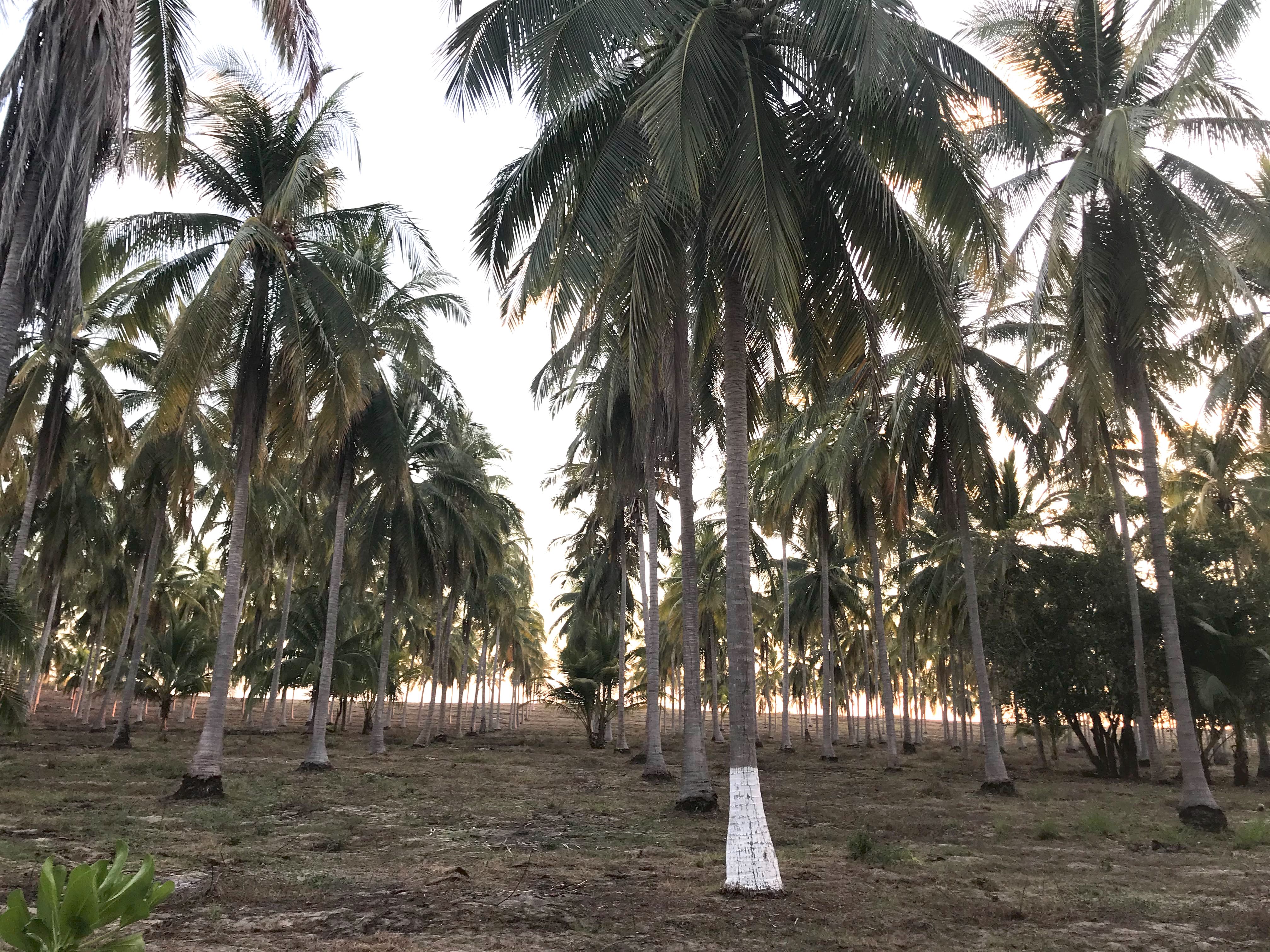 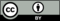 © CC BY 2021 Illustrative Mathematics®